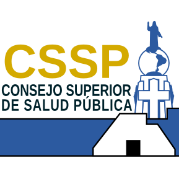 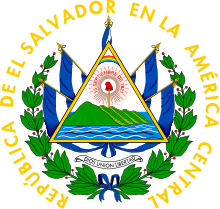 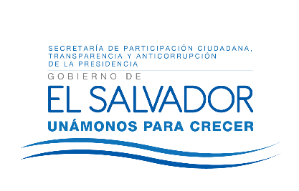                                                                                                                                                 UAIP/OIR/28/03/ 2017                                         Resolución de Entrega de Información San Salvador  a  las catorce  horas  con treinta   y cinco   minutos del   día 28 de marzo   de las corrientes , Consejo  Superior  de  Salud  Pública,  Luego  de  haber  recibido   la solicitud  de  informaci6n  N° 88/2017 presentada   en la Oficina  de lnformaci6n y Respuesta  y se solicita  la siguiente  informaci6n: "La  lista de todas las razones sociales de las empresas que han side contratistas del Consejo Superior  de la Salud Publica   desde el 1  de junio de 2012  hasta la  actualidad  en los 14 departamentos  del país, por cualquiera de las tres modalidades ilustradas en la Ley de Adquisiciones y Contrataciones de la Administraci6n  Publica (licitaci6n o concurso público, libre gesti6n y contrataci6n directa). La informaci6n debe estar desagregada por mes en el que a la empresa le fue adjudicado el contrato; forma de contrataci6n; obra o servicio brindado; y monto recibido por la obra realizada o los servicios brindados. Solicito que esta informaci6n me sea facilitada en una hoja de cálculo de Excel.,"   y tras realizar  una llamada telef6nica el día 17 de marzo se consult6 al solicitante si necesitaba que  se  incluyera   en  la  respuesta   las  contrataciones   de  personas   naturales,   lo  cual  fue  ratificado mediante correo  electr6nico  el mismo  17/03/2017  a  las 6:35  pm y observando   que  la informaci6n se encuentra   entre  las acepciones  de las Art.  19 literal  "g"  yen   Art.  24 de la LAIP.   Y después   de verificar el  Art.  32 literal "e" de la LAIP, Art.  42 del  Reglamento   de la Ley de Acceso  a  la lnformaci6n   Publica  y tomando en cuenta  el Art.34  literal  "a"  de la LAIP se le proporcionan datos  y se RESUELVE:  brindar  la informaci6n publica  de la siguiente   forma:   Se entrega  oficio  de respuesta   brindado par  la Unidad  de Adquisiciones   y Contrataciones   y cumpliendo con  la solicitud,   también en lo referente  al formato,  se remite  en formato  Excel,  con los dates  de contrataciones   en las modalidades   que se realizaron  desde el 1  de junio de 2012  hasta la actualidad en los 14 departamentos del pals.  La  información debe estar desagregada por mes en el que a la  empresa le fue adjudicado el contrato; forma de contrataci6n;  obra o servicio  brindado;  y monto recibido por la obra realizada o los servicios brindadosLicda. Aura Ivette MoralesOficial de InformaciónConsejo Superior de Salud Pública